Lecture06Operationalising variables and bringing concepts to lifeDr Gordon Wright14 November, 2022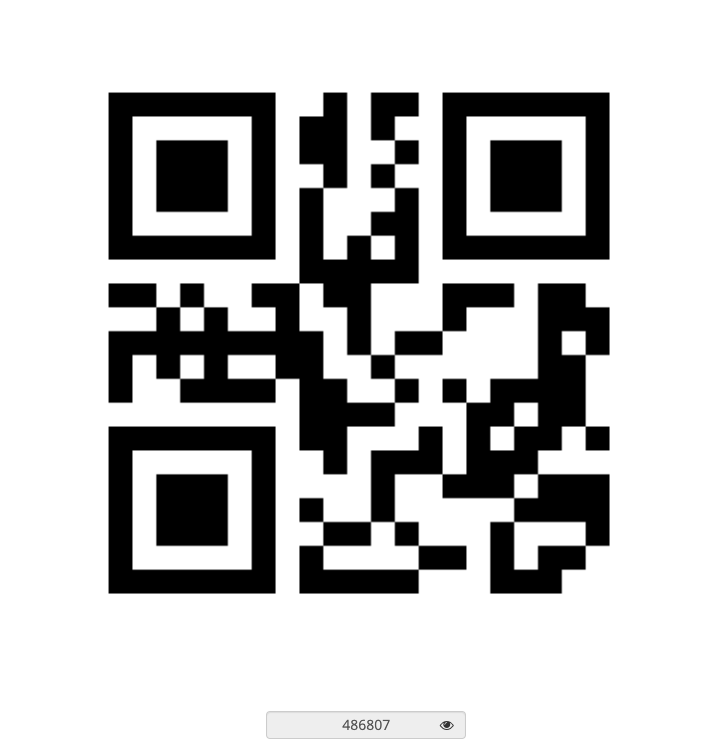 Key topics todayThe week ahead (week 6)Personality & Individual Differences Essay Tutorial (Submission Fri, 25th Nov)How and why does intelligence predict important life outcomes?RASA and EC deadline for Critical Proposal (Fri, 18th Nov)PsychSociety film number 2!Tuesday (15/11/2022). You can find out more information and book here. Three Identical Strangers. Strike days - 24th (Thu), 25th (Fri), 30th (Wed)Labs - Online (and Offline) Data collectionAny Questions?‘Operationalisation’ of variablesOperationalisation of variables requires a consideration of the reliability and validity of the method of operationalisation.Operationalisation of variables also requires specification of the scale of measurement: nominal, ordinal, interval, or ratio.Finally, operationalisation of variables can also specify details of the measurement procedure.See Howitt and Cramer Chapter 3.3 (Box Research Example - Condon & Crano 1988)Attitude similarity and interpersonal attraction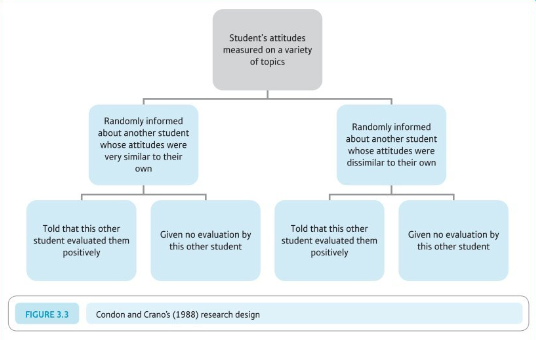 Their DV (consider pros and cons)This person would like(dislike) meThis person would like(dislike) working with me in an experimentThe Student Room (question)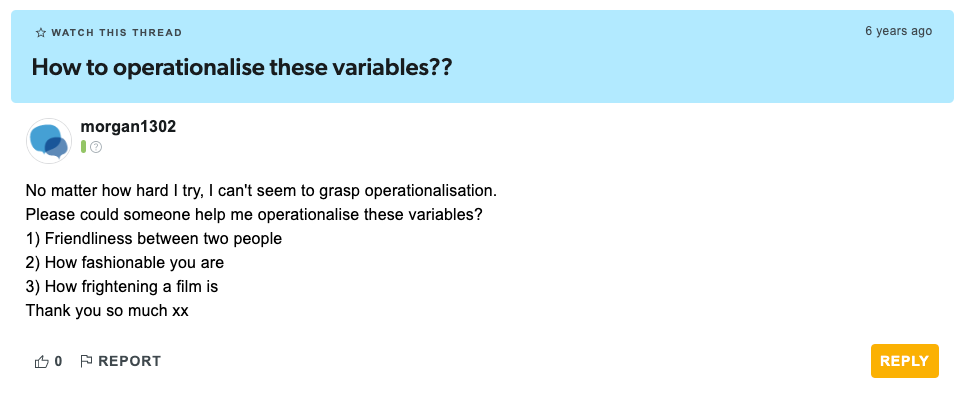 The Student Room (answer 1)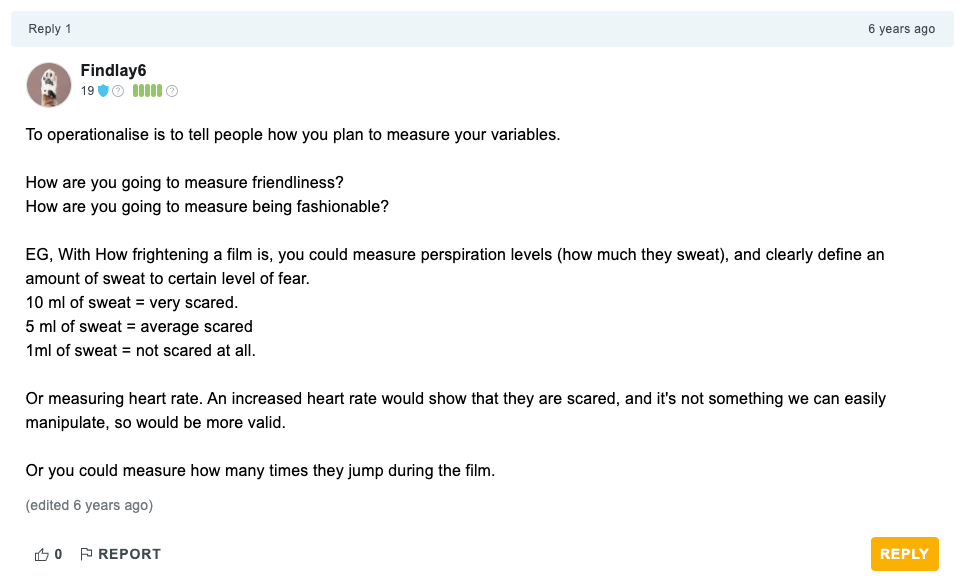 The Student Room (answer 2)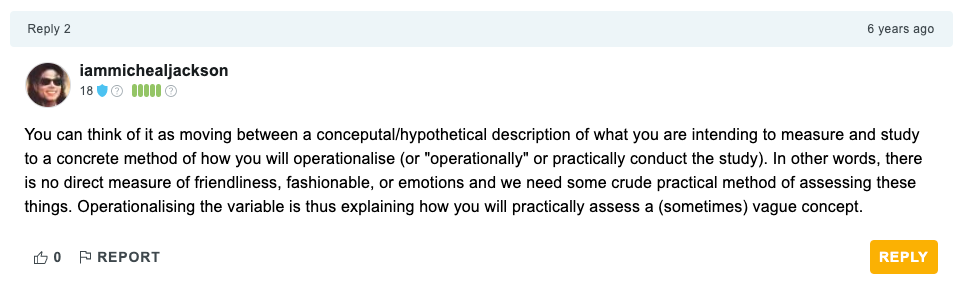 Let’s think about your forthcoming Personality essayTwo key concepts you’ll be thinking about and reading around…Intelligenceimportant life outcomesHopefully, you will ask yourself…How are these important and very tricky conceptsDefinedMeasuredAnd brought to life in the lab!Of great importance that you reflect on this for your MD tooHow have you defined your variables of interest?IVs and DVsHow have you measured or categorised your variables of interest?e.g. Social Media useGenderFrequency or low/high extraversionThe research process•Develop research aims •Specify research questions/hypotheses related to these aims•Identify relevant constructs and concepts •Translate constructs and concepts into variables (i.e., a logical set of characteristics/features)•Translate variables into measurements (i.e., the quantification of characteristics/features)Quantitative ResearchA systematic examination of relationships between variables‘Variables’ are ‘translated’ concepts, constructs or phenomenaTypes of VariableIndependentExperimental - The variable I manipulateNon-Experimental - Comparison groupsDependentThe variable you measure, that you propose to be influenced by a manpulation of the IVsTypes of MeasurementNominal/CategoricalMale/Female/…Vegan, VegetarianSmoker/Non-SmokerTypes of MeasurementOrdinalNumbers representing a rank position in a groupNot representative of an actual definite number/score/value - without information about the ‘gap’ between numbersFirst, second, thirdTallest/ShortestTypes of MeasurementIntervalNumbers represent equal units giving information about the ‘gap’ between numbersTemperaturePsychological ScalesTypes of MeasurementRatioInterval measurements with an absolute zero, of equal units,WeightLengthTime/Reaction time*Dani NavarroA legend. Author of Learning Statistics with Jamovi/Rlearnstatswithjamovi.com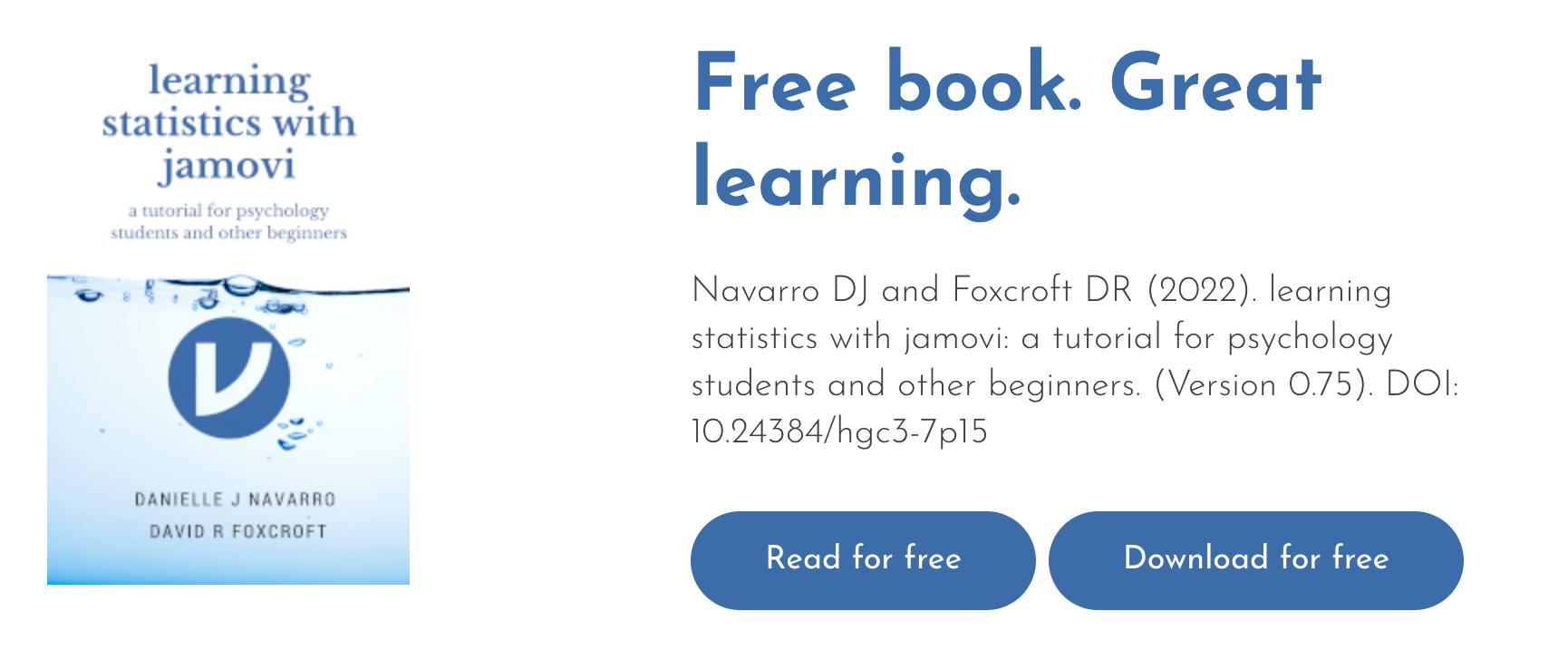 Dani’s example:• My age is 33 years.• I do not like anchovies.• My chromosomal gender is male.• My self-identified gender is male**see footnote 2, page 14 Learning Statistics with JamoviMedian SplitsIt is a key learning outcome that you are able to perform a standardised set of analysis, specifically, the 2x2 ANOVA with any necessary assumption checks and post-hocs + plotsThink about this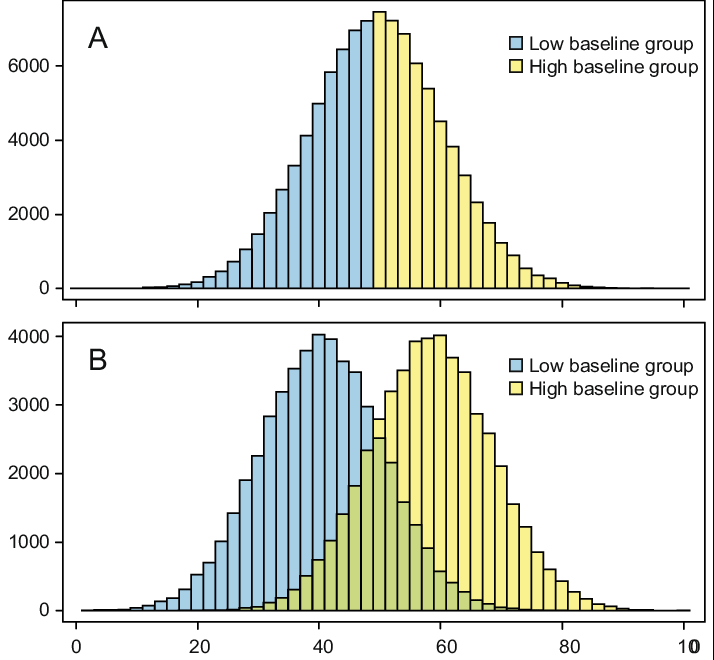 Operationalisation, measurement and definitions impact…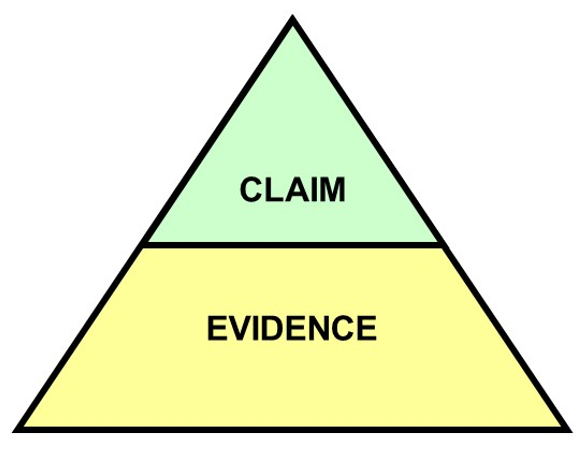 SummaryYou should think carefully about:How you define your variables - this is probably a part of the introduction that students DON’T think about enoughHow you measure or categorise your variables (IVs and DVs) - this is probably the single thing I look at first when peer-reviewing research!How well your manipulation does what it claims to. Does you manipulation bring the thing it proposed to to life well?Questions?Lab activitiesQualtrics (99% of you will use this!)- Full Support in Tomorrow’s labs (5mins)Log in to an account with your Goldsmiths ID!!10% of you will apply for the wrong type of account and be stuck for 2 weeksFamiliarise yourself with the Ethics Application process (10mins)Consider the steps required to bring your study to life! (the rest)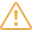 Dangerzone!We often suggest a median split to dichotomise a continuous variable, e.g. for the purposes of creating a 2 level IV.It’s a useful exercise in calculating a ‘computed variable’ in SPSS or JamoviIt is NOT best-practice usually.